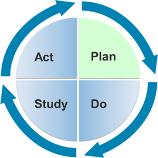 Learning Guide 3.8 Environment- Performance Feedback GuideHow to Use this GuideThis guide can be used with learners who have designed or participated in designing environments for young children with disabilities in either their own classroom/setting/program or in field-experiences associated with university coursework.Are the learner’s Environment practices— Inclusive to natural routines and activities?Performance Indicator: Participants will be able to identify and design physical, temporal, and social environments that are inclusive and build on children’s natural routines and activities. Look for:Learners can identify the components of the physical, social, and temporal environment.Learners implement modifications and accommodations within daily routines and activities.Learners support child participation within natural routines and activities.Learners design predictable routines and schedules.Learners provide children with opportunities to interact with peers, family, and other adults.Do the learner’s Environment practices — Promote children’s access and participation in learning experiences?Performance Indicator: Participants will be able to observe a child’s present level of participation and identify how it can be increased through modifications or adaptations to the environment to support access and child learning.Look for:Learners can observe the child’s level of participation in an activity.Learners can identify ways to increase a child’s level of participation.Learners understand when and how to modify or adapt the environment including physical space, everyday activities and routines, and materials in order to optimize child learning.Learners understand when and how to use assistive technology to support child learning.IFTHENLearner cannot identify the components of the physical, social, and temporal environment.Refer learner to M3L2.Learner does not implement modifications and accommodations within daily routines and activities.Refer learner to M3L1 “Ask the Expert”Dr. Lori Meyer and Dr. Tricia CatalinoLearners do not support child participation within natural routines and activities.Refer learner to M3L1 “Ask the Expert”Dr. Lori Meyer and Dr. Tricia CatalinoLearners do not design predictable routines and schedulesRefer learner to M3L2 Refer learner to IRIS (2016)Learners do not provide children with opportunities to interact with peers, family, and other adults.Refer learner to M3L2 – “Social Environment”Refer learner to Module 1 – “Interactions”IFTHENThe learner cannot identify the child’s current level of participation in an activity.Provide increased opportunities to observe children in natural environments.Learner cannot identify ways to increase a child’s level of participation in an activity.Guide learner to identify the existing components of the environment and identify which component could contribute to increased participation with modification.Learner does not understand when and how to modify or adapt the environment.Provide learner with increased materials to support modifications and adaptations. See:“Components of Differentiation Table”M3L3 to view videos of modifications and adaptations.Learner cannot identify opportunities to use assistive technology.Provide learner with increased opportunities to observe assistive technology in use.Also see M3L4 – Voices from the FieldAmanda ArevaloAndré Miguel